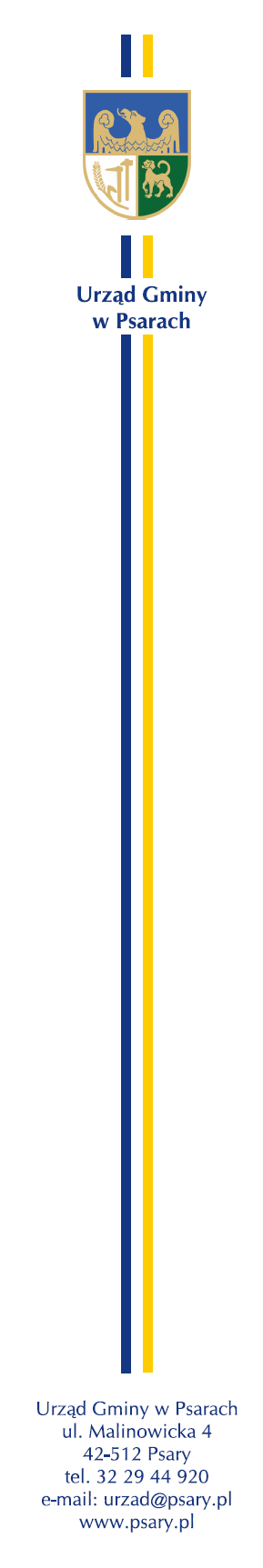 Psary, dnia 08.07.2024 r.Zamawiający:Gmina PsaryAdres do korespondencji:Urząd Gminy w  Psarachul. Malinowicka 442-512 PsaryTel. 32 294 49 21e-mail: urzad@psary.plwww.psary.plwww.bip.psary.plInformacja o wyborze najkorzystniejszej ofertyDotyczy: postępowania przetargowego o udzielenie zamówienia publicznego prowadzonego 
w trybie podstawowym z możliwością negocjacji na podstawie art. 275 pkt 2 ustawy, o wartości zamówienia nie przekraczającej progów unijnych o jakich stanowi art. 
3 ustawy z 11 września 2019 r. - Prawo zamówień publicznych (Dz. U. z 2023 poz. 1605 z późn. zm.), na zadanie pn: „Budowa ul. Kolejowej w Psarach " – w formule zaprojektuj i wykonaj.Działając na podstawie art. 253 ust. 2 ustawy z 11 września 2019 r. – Prawo zamówień publicznych (Dz. U. z 2023 poz. 1605 z późn. zm.) – dalej: ustawa Pzp, zamawiający informuje, że dokonał wyboru oferty najkorzystniejszej.Jako ofertę najkorzystniejszą uznano ofertę, złożoną przez wykonawcę:"Silesia Trans Service sp. z o.o.ul. Konwalii 32, 40-748 KatowiceREGON: 368762549; NIP: 9542784534Telefon: 602 498 378 ;e-mail: biuro@silesiats.plOsoba do kontaktu: Michał Nawrat"Całkowita cena ofertowa brutto:  9.592.572,92,00 zł.Uzasadnienie wyboru oferty:W oparciu o kryteria wyboru oferty wskazane w Specyfikacji Warunków Zamówienia, oferta ww. Wykonawcy została najwyżej oceniona (oceniona jako najkorzystniejsza). W związku z powyższym, na podstawie art. 274 ust. 1 ustawy pzp, Zamawiający wezwał Wykonawcę do złożenia oświadczeń i dokumentów. Przedłożone przez Wykonawcę oświadczenia i dokumenty potwierdzają okoliczności, o których mowa w art. 273 ust. 1 ustawy pzp.PUNKTY PRZYZNANE ZGODNIE Z KRYTERIAMI OCENY OFERT Z SWZ:ZatwierdzamWójtTomasz Sadłoń………………………………………….Kierownik zamawiającego lub osoba upoważniona do podejmowania czynności w jego imieniuRozdzielnik:Platforma zakupowa: https://platformazakupowa.pl/transakcja/944262 zakładka dedykowana postępowaniu – oferty dodatkowe.Platforma zakupowa: https://platformazakupowa.pl/transakcja/921798 zakładka dedykowana postępowaniu – oferty pierwotne.a/aSprawę prowadzi:  Andrzej Piestrzyński; e-mail andrzejpiestrzynski@psary.plL.p.Nazwa (firma) lub nazwisko oraz adres WykonawcyKryterium nr 1. 
Punkty przyznane w kryterium „Cena”Kryterium nr 1. 
Punkty przyznane w kryterium „Cena”Kryterium nr 2. Doświadczenie personelu  wyznaczonego do realizacji zamówienia – kierownik budowyKryterium nr 2. Doświadczenie personelu  wyznaczonego do realizacji zamówienia – kierownik budowyKryterium nr 3. Doświadczenie personelu  wyznaczonego do realizacji zamówienia – projektantKryterium nr 3. Doświadczenie personelu  wyznaczonego do realizacji zamówienia – projektantKryterium nr 4. Doświadczenie personelu  wyznaczonego do realizacji zamówienia – projektant - sprawdzającyKryterium nr 4. Doświadczenie personelu  wyznaczonego do realizacji zamówienia – projektant - sprawdzającyKryterium nr 5. Okres udzielonej gwarancji na przedmiot zamówienia w miesiącachKryterium nr 5. Okres udzielonej gwarancji na przedmiot zamówienia w miesiącachSuma punktów1.BUDEXIM Sp. z o.o.
Brzezińska 8A, 44-203 Rybnik
REGON: 271438829; NIP: 642-000-00-27
Telefon: 535 866 770; e-mail: cieslinska@budexim.com.pl 14 505 697,50 zł14 505 697,50 zł4Liczba nadzorów4Liczba nadzorów4Liczba nadzorów60Liczba miesięcy-----1.BUDEXIM Sp. z o.o.
Brzezińska 8A, 44-203 Rybnik
REGON: 271438829; NIP: 642-000-00-27
Telefon: 535 866 770; e-mail: cieslinska@budexim.com.pl 39,68 punktów10 punktów10,00 punktów10 punktów10,00 punktów79,682.DROGOPOL sp. z o. o.
ul. Siemianowicka 52d, 40-301 Katowice
REGON: 273476656; NIP: 954-19-76-237
Telefon: 32 356-61-16 ;e-mail: przetargi@drogopol.pl10 743 538,90 zł10 743 538,90 zł4Liczba nadzorów4Liczba nadzorów4Liczba nadzorów60Liczba miesięcy-----2.DROGOPOL sp. z o. o.
ul. Siemianowicka 52d, 40-301 Katowice
REGON: 273476656; NIP: 954-19-76-237
Telefon: 32 356-61-16 ;e-mail: przetargi@drogopol.pl53,57 punktów10 punktów10,00 punktów10 punktów10,00 punktów93,573.Silesia Trans Service sp. z o.o.
ul. Konwalii 32, 40-748 Katowice
REGON: 368762549; NIP: 9542784534
Telefon: 602 498 378 ;e-mail: biuro@silesiats.pl   9 592 572,92 zł    9 592 572,92 zł 4Liczba nadzorów4Liczba nadzorów4Liczba nadzorów60Liczba miesięcy-----3.Silesia Trans Service sp. z o.o.
ul. Konwalii 32, 40-748 Katowice
REGON: 368762549; NIP: 9542784534
Telefon: 602 498 378 ;e-mail: biuro@silesiats.pl60,00 punktów10 punktów10,00 punktów10 punktów10,00 punktów100,004.Silesia Invest Sp. z o.o. Szmitka Kamiński Sp.k.
O. Jana Siemińskiego 18-20, 44-100 Gliwice
Adres koresp.: ul. Przemysłowa 8, 41-600 Świętochłowice
REGON: 243406981; NIP: 631-265-11-53
Tel.: 606-222-665;e-mail: przetargi@silesia-invest.com.pl 13 930 000,00 zł  13 930 000,00 zł 4Liczba nadzorów4Liczba nadzorów4Liczba nadzorów60Liczba miesięcy-----4.Silesia Invest Sp. z o.o. Szmitka Kamiński Sp.k.
O. Jana Siemińskiego 18-20, 44-100 Gliwice
Adres koresp.: ul. Przemysłowa 8, 41-600 Świętochłowice
REGON: 243406981; NIP: 631-265-11-53
Tel.: 606-222-665;e-mail: przetargi@silesia-invest.com.pl41,32 punktów10 punktów10,00 punktów10 punktów10,00 punktów81,325.Przedsiębiorstwo Remontów Ulic i Mostów S.A. 
ul. Nad Bytomką 1, 44-100 Gliwice 
REGON: 276796918; NIP: 631-22-71-918 
Telefon: 32 270 40 08; e-mail: drogi@pruim.gliwice.pl 10 500 000,00 zł  10 500 000,00 zł 4Liczba nadzorów4Liczba nadzorów4Liczba nadzorów60Liczba miesięcy-----5.Przedsiębiorstwo Remontów Ulic i Mostów S.A. 
ul. Nad Bytomką 1, 44-100 Gliwice 
REGON: 276796918; NIP: 631-22-71-918 
Telefon: 32 270 40 08; e-mail: drogi@pruim.gliwice.pl54,81 punktów10 punktów10,00 punktów10 punktów10,00 punktów94,816.P.U.H. „DOMAX” Arkadiusz Mika
42-283 Boronów, ul. Grabińska 8
REGON: 150320725; NIP: 575-138-34-87
Telefon: 34 / 353 92 82; e-mail: domax.biuro@wp.pl   9 963 000,00 zł    9 963 000,00 zł 4Liczba nadzorów4Liczba nadzorów4Liczba nadzorów60Liczba miesięcy-----6.P.U.H. „DOMAX” Arkadiusz Mika
42-283 Boronów, ul. Grabińska 8
REGON: 150320725; NIP: 575-138-34-87
Telefon: 34 / 353 92 82; e-mail: domax.biuro@wp.pl57,77 punktów10,00 punktów10,00 punktów10 punktów10,00 punktów97,77